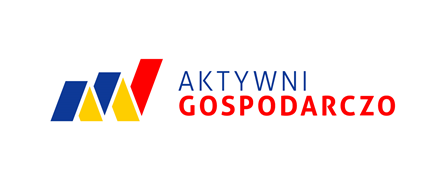 Tomaszów Mazowiecki, dnia 10 stycznia 2023 r.REGULAMIN uczestnictwa przedstawicieli sektora MŚP z terenu miasta Tomaszowa Mazowieckiego 
w Międzynarodowych targach odzieży wierzchniej i Haute-à-porter THE ONE 2023 we Włoszech, w ramach projektu pn. „AKTYWNI GOSPODARCZO – kompleksowa promocja potencjału gospodarczego miasta Tomaszowa Mazowieckiego” dofinasowanego ze środków Regionalnego Programu Operacyjnego Województwa Łódzkiego na lata 2014–2020§ 1.DefinicjeWyjazd – uczestnictwo w Targach THE ONE 2023 organizowana w ramach Zadania 5.2. Udział w zagranicznych targach branżowych, na potrzeby realizacji projektu 
pn. „AKTYWNI GOSPODARCZO – kompleksowa promocja potencjału gospodarczego miasta Tomaszowa Mazowieckiego”. Targi – Międzynarodowe targi odzieży wierzchniej i Haute-à-porter THE ONE 2023 we Włoszech w gminie Rho w prowincji Mediolan.Organizator wyjazdu – Gmina Miasto Tomaszów Mazowiecki.Uczestnik wyjazdu – mikro, małe lub średnie przedsiębiorstwo mające siedzibę na terenie miasta Tomaszowa Mazowieckiego.§ 2.Postanowienia wstępneRegulamin uczestnictwa przedstawicieli sektora MŚP z terenu miasta Tomaszowa Mazowieckiego w Targach, zwany dalej  „regulaminem”, określa:cel wyjazdu,zasady rekrutacji, w tym wyboru uczestników wyjazdu,zasady uczestnictwa, w tym prawa i obowiązki uczestników wyjazdu.Uczestnictwo w wyjeździe organizowane jest przez Gminę Miasto Tomaszów Mazowiecki w ramach projektu pn. „AKTYWNI GOSPODARCZO – kompleksowa promocja potencjału gospodarczego miasta Tomaszowa Mazowieckiego” dofinansowanego ze środków Regionalnego Programu Operacyjnego Województwa Łódzkiego na lata 2014 – 2020.W wyjeździe mogą wziąć udział wyłącznie przedsiębiorcy reprezentujący sektor mikro, małych i średnich przedsiębiorstw rozumianych zgodnie z załącznikiem I Rozporządzenia Komisji (UE) nr 651/2014 z dnia 17 czerwca 2014 r. uznającym niektóre rodzaje pomocy 
za zgodne z rynkiem wewnętrznym w zastosowaniu art. 107 i 108 Traktatu, oraz:zarejestrowani i prowadzący działalność na dzień podpisania umowy 
o dofinansowanie wyjazdu,z terenu miasta Tomaszowa Mazowieckiego,prowadzący  działalność  odpowiadającą  specyfice Targów, tj. branży odzieżowej. Termin wyjazdu: 18-22.02.2023 r.  18.02.2023 r.: wyjazd na Targi,19-21.02.2023 r.: uczestnictwo w Targach,22.02.2023 r.: powrót.Uczestnictwo w wyjeździe stanowi pomoc de minimis dla przedsiębiorców, która jest udzielana zgodnie z rozporządzeniem Ministra Infrastruktury i Rozwoju z dnia 19 marca 2015 r. w sprawie udzielania pomocy de minimis w ramach regionalnych programów operacyjnych na lata 2014–2020 (Dz. U. 2021, poz. 900). Za rekrutację uczestników odpowiada Lokalny Punkt Informacji Gospodarczej 
przy Wydziale Rozwoju, Inwestycji i Klimatu w Urzędzie Miasta w Tomaszowie Mazowieckim.§ 3.Cel organizacji wyjazduCelem organizacji wyjazdu jest udział przedstawicieli Organizatora i przedstawicieli sektora MŚP w Targach oraz nawiązywanie kontaktów handlowych na poziomie międzynarodowym, wzrost umiejętności w zakresie poszukiwania kontrahentów zagranicznych oraz zdobywania nowych rynków zbytu, wzrost wiedzy na temat nowych trendów i rozwoju danej branży.§ 4.Zasady i kryteria zgłaszania uczestnictwaDo uczestnictwa w wyjeździe mogą być zakwalifikowane maksymalnie 4 przedsiębiorstwa, tj. po 1 osobie z każdego przedsiębiorstwa - właściciel lub osoba zatrudniona w danym podmiocie i zajmująca się tematyką związaną z celem wyjazdu.W wyjeździe będzie dodatkowo uczestniczyło 2 przedstawicieli Organizatora wyjazdu.Przedsiębiorca składa formularz zgłoszenia w dniach 10 - 16.01.2023 r. do godziny 15.00. Wzór formularza zgłoszenia stanowi załącznik nr 1 do niniejszego regulaminu.Wypełniony formularz zgłoszenia należy przesłać w formie skanu na adres e-mail: Lpig@tomaszow-maz.pl lub dostarczyć oryginał osobiście do siedziby Urzędu Miasta 
w Tomaszowie Mazowieckim, ul. P.O.W. 10/16, budynek C, I piętro, pokój nr 10.Organizator wyjazdu dokona szczegółowej analizy zgłoszeń zgodnie z kartą oceny formalnej, stanowiącą załącznik nr 2 do niniejszego regulaminu.Kryterium wyboru uczestników pod względem formalnym nastąpi metodą zero-jedynkową (0/1). Następnie zostanie przeprowadzona ocena merytoryczna w zakresie możliwości udzielenia pomocy de mninis. Do uczestnictwa w wyjeździe zostaną zakwalifikowani przedsiębiorcy z najwyższą liczbą punktów. W przypadku uzyskania tej samej liczby punktów przez większą liczbę przedsiębiorców niż zaplanowano miejsc 
na wyjazd, będzie brana pod uwagę data złożenia formularza zgłoszenia.W przypadku braku wymaganej liczby uczestników, Organizator wyjazdu zastrzega możliwość dokonania naboru uzupełniającego.Od decyzji o odrzuceniu zgłoszenia nie przysługują żadne środki odwoławcze.Z każdym zakwalifikowanym przedsiębiorcą zawierana jest umowa o dofinansowanie 
jego udziału w wyjeździe.§ 5.Koszty uczestnictwa przedsiębiorcyKoszty uczestnictwa przedsiębiorców w wyjeździe pokrywane przez Gminę Miasto Tomaszów Mazowiecki z budżetu projektu pn. „AKTYWNI GOSPODARCZO – kompleksowa promocja potencjału gospodarczego miasta Tomaszowa Mazowieckiego” dofinansowanego ze środków Regionalnego Programu Operacyjnego Województwa Łódzkiego na lata 2014 – 2020 obejmują:koszty transportu uczestników wyjazdu z Polski do Włoch i z Włoch do Polski,transport lokalny podczas całego pobytu we Włoszech,koszty zakwaterowania,ubezpieczenie,zapewnienie opiekuna/tłumacza posługującego się biegle językiem polskim 
i włoskim, posiadającego doświadczenie w obsłudze spotkań biznesowych,koszty wstępu na Targi,organizację min. 2 spotkań/rozmów b2b dla każdego przedstawiciela MŚP 
z potencjalnymi kontrahentami w trakcie Targów.Koszty związane z dietami pobytowymi, wyżywieniem, koszty transportu materiałów informacyjno-promocyjnych, koszty transportu produktów i eksponatów oraz ewentualne inne koszty dodatkowe, związane z uczestnictwem w wyjeździe (np. związane 
z ewentualną koniecznością wykonania testów diagnostycznych na SARS-CoV-2, 
w kontekście obowiązujących w danym terminie przepisów), przedsiębiorcy pokrywają 
we własnym zakresie. § 6.Ochrona danych osobowychAdministratorem danych osobowych jest Prezydent Miasta Tomaszowa Mazowieckiego.Dane osobowe Uczestników wyjazdu będą przetwarzane wyłącznie w celu realizacji zadania objętego niniejszym regulaminem, w szczególności na potrzeby rekrutacji, potwierdzenia kwalifikowalności wydatków, udzielenia wsparcia uczestnikom targów, ewaluacji, monitoringu, kontroli, audytu, sprawozdawczości oraz działań informacyjno-promocyjnych w ramach projektu pn. „AKTYWNI GOSPODARCZO – kompleksowa promocja potencjału gospodarczego miasta Tomaszowa Mazowieckiego” dofinansowanego w ramach Regionalnego Programu Operacyjnego Województwa Łódzkiego na lata 2014 – 2020.Informacja o administratorze danych osobowych oraz prawach przysługujących osobie, której dane dotyczą stanowi załącznik nr 3 do regulaminu.§ 7.Postanowienia końcowe Przedsiębiorcy, którzy wezmą udział w wyjeździe zobowiązani są do informowania, że ich uczestnictwo zostało dofinansowane w ramach projektu pn. „AKTYWNI GOSPODARCZO – kompleksowa promocja potencjału gospodarczego miasta Tomaszowa Mazowieckiego” ze środków Regionalnego Programu Operacyjnego Województwa Łódzkiego na lata 
2014 – 2020.Uczestnik zobowiązuje się do pełnego uczestnictwa w Targach oraz przestrzegania niniejszego regulaminu oraz postanowień umowy o dofinansowanie wyjazdu.Uczestnik Targów zwolni Gminę Miasto Tomaszów Mazowiecki z odpowiedzialności 
za wszelkie straty, szkody i wydatki oraz z odpowiedzialności karnej i cywilnej 
oraz kosztów postępowania sądowego i ugodowego zgłaszanych przez organizatora Targów w związku z jakimkolwiek działaniem lub zaniechaniem uczestnika targów/jego przedstawicieli, jak również tytułem roszczeń stron trzecich związanych z naruszeniem ich praw związanych z prezentowanymi eksponatami, usługami, materiałami i informacjami dostarczanymi bądź wykorzystywanymi przez uczestnika wyjazdu. Zabezpieczenie wynikające z tego punktu ma zastosowanie w trakcie wyjazdów i po wygaśnięciu umowy o dofinansowanie i stanowi dodatkowy środek prawny przysługujący Gminie Miasto Tomaszów Mazowiecki. Organizator wyjazdu nie ponosi odpowiedzialności za działania organów władz miejscowych, które skutkują wykluczeniem uczestników z udziału w wyjeździe.W prawnie dopuszczalnym zakresie Gmina Miasto Tomaszów Mazowiecki nie ponosi odpowiedzialności za:bezpieczeństwo uczestników Targów w trakcie ich trwania,szkody tytułem utraty lub uszkodzenia majątku sprowadzanego przez uczestnika,inne szkody lub straty (w tym bez ograniczeń za utratę wartości bądź zysków, straty tytułem przerw w pracy, utraty danych, awarii systemu komputerowego, inne szkody handlowe). W trakcie trwania wyjazdu wykonywana będzie dokumentacja zdjęciowa. Zdjęcia ukazujące logotypy, znaki handlowe uczestników wyjazdu mogą być używane w celu promocji wydarzenia w różnych miejscach (dokumenty, Internet, prasa itd.). Uczestnik Targów wyraża zgodę na publikowanie przez Gminę Miasto Tomaszów Mazowiecki artykułów prasowych, zdjęć, informacji o produktach oraz broszur przed, w trakcie 
i po Targach, jeżeli działania te mają na celu promowanie uczestnictwa przedsiębiorcy 
w wyjeździe oraz promocji projektu pn. „AKTYWNI GOSPODARCZO – kompleksowa promocja potencjału gospodarczego miasta Tomaszowa Mazowieckiego”.Uczestnik gwarantuje, że wszystkie elementy graficzne oraz zdjęcia przekazane przez uczestnika stanowią materiał oryginalny, są opłacone przez uczestnika wyjazdu, 
nie stanowią podstawy do odpowiedzialności tytułem naruszenia praw autorskich.Uczestnikowi wyjazdu, który jest przedsiębiorcą z sektora MŚP, udzielane jest dofinansowanie ze środków Regionalnego Programu Operacyjnego Województwa Łódzkiego na lata 2014-2020. Dzień zawarcia Umowy o dofinansowanie uczestnictwa 
w wyjeździe jest dniem udzielenia pomocy de minimis. Na potwierdzenie wysokości udzielonej pomocy de minimis uczestnik wyjazdu otrzymuje zaświadczenie o pomocy 
de minimis.Pomocy de minimis nie udziela się, jeżeli łącznie z inną pomocą udzieloną określonemu przedsiębiorcy w odniesieniu do tych samych wydatków kwalifikujących się do objęcia pomocą spowodowałaby przekroczenie dopuszczalnej intensywności pomocy, określonej w przepisach mających zastosowanie przy udzielaniu pomocy innej niż pomoc de minimis.Gmina Miasto Tomaszów Mazowiecki zastrzega sobie prawo do rezygnacji z organizacji wyjazdu bez podania przyczyny i nie ponosi z tego tytułu żadnej odpowiedzialności.Załączniki:wzór formularza zgłoszenia,karta oceny,klauzula informacyjna o przetwarzaniu danych osobowych.